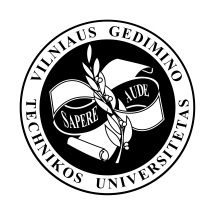 VILNIAUS GEDIMINO TECHNIKOS UNIVERSITETAS	mechanikos fakultetasmechatronikos, robotikos ir skaitmeninės gamybos katedraStudento vardas, pavardėBAIGIAMOJO DARBO PAVADINIMAS(lietuvių ir anglų kalba)Baigiamasis magistro darbasMechatroninių sistemų studijų programa, valstybinis kodas 621H73002Gamybos inžinerijos studijų kryptisVilnius, 201…